Publicado en Madrid el 12/05/2020 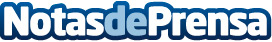 GN revoluciona la teleasistencia en Audiología con 'ReSound Assist Live desde casa'Las pruebas que se pueden practicar mediante el uso del sistema ReSound Assist Live permiten a los audioprotesistas ampliar el catálogo de servicios en remoto que prestan a sus pacientes, incluyendo ahora su evaluación auditiva, así como la primera adaptación de unos audífonos, algo que hasta ahora no se podía hacerDatos de contacto:Javier Bravo606411053Nota de prensa publicada en: https://www.notasdeprensa.es/gn-revoluciona-la-teleasistencia-en-audiologia Categorias: Internacional Medicina Telecomunicaciones Sociedad Programación Otras ciencias Servicios médicos http://www.notasdeprensa.es